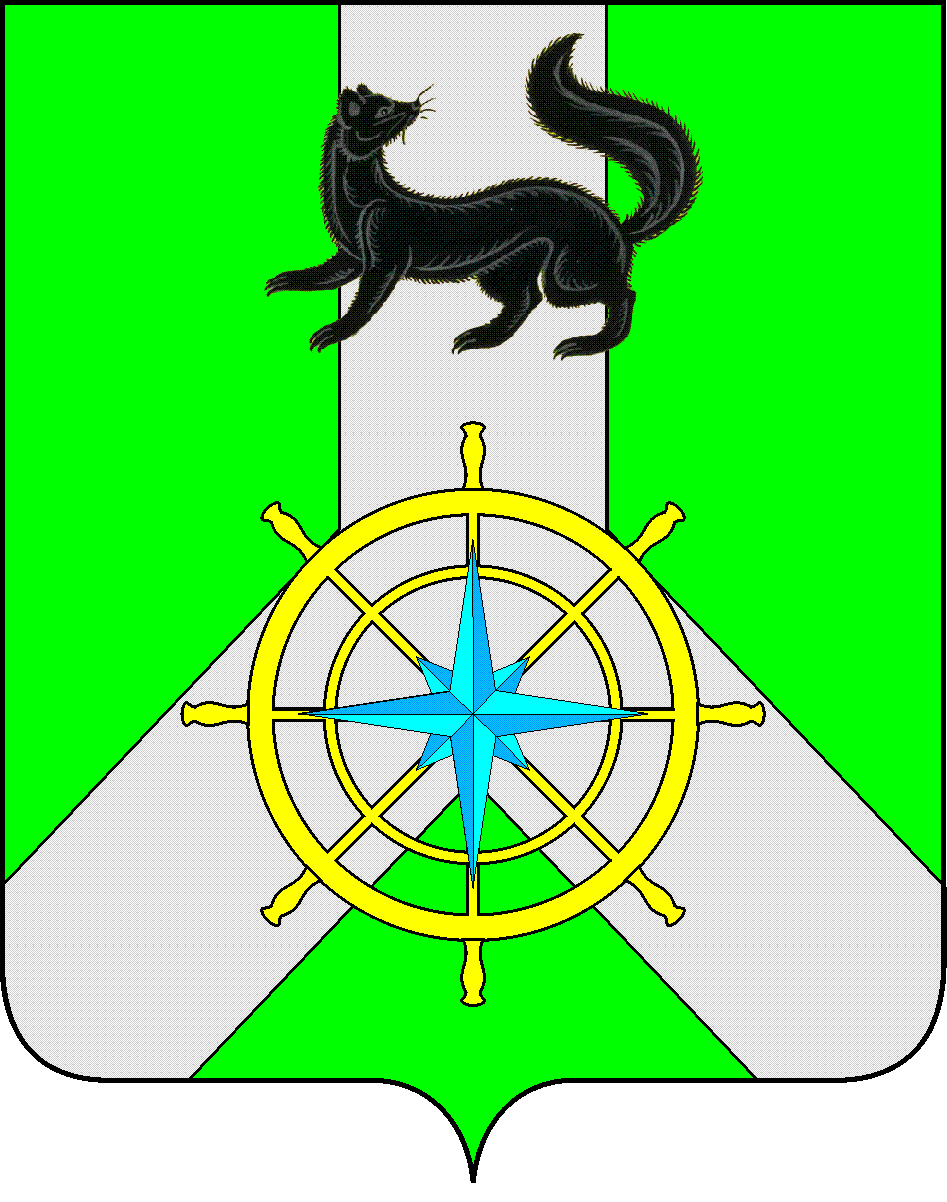 Р О С С И Й С К А Я   Ф Е Д Е Р А Ц И ЯИ Р К У Т С К А Я   О Б Л А С Т ЬК И Р Е Н С К И Й   М У Н И Ц И П А Л Ь Н Ы Й   Р А Й О НА Д М И Н И С Т Р А Ц И Я П О С Т А Н О В Л Е Н И Е	В целях корректировки объемов финансирования на текущий финансовый год, в соответствии с Федеральным Законом от 06 октября 2003 года №131-ФЗ «Об общих принципах организации местного самоуправления в Российской Федерации», постановлением администрации Киренского муниципального района от 19.04.2016 г. № 189 «Об отверждении Положения о порядке принятия решений о разработке, реализации и оценке эффективности муниципальных программ Киренского района», распоряжением администрации Киренского муниципального района от 07.10.2021 г. № 145 «Об утверждении перечня муниципальных программ Киренского района», ст.ст. 39, 55 Устава муниципального образования Киренский район, администрация Киренского муниципального районаПОСТАНОВЛЯЕТ:1.Внести в муниципальную программу «Развитие образования на 2015-2025гг.», утверждённую постановлением администрации Киренского муниципального района от 11.09.2014 г. № 957 следующие изменения: 1)  Раздел «Ресурсное обеспечение» паспорта муниципальной программы и раздел №4 «Ресурсное обеспечение муниципальной программы» изложить в следующей редакции:Общий объем финансирования программы – 9 108 957,2 тысячи рублей2) Приложение №2, к муниципальной программе изложить в новой редакции (приложение №1)	2. Внести в подпрограмму №1 «Повышение эффективности систем дошкольного образования Киренского района» муниципальной программы «Развитие образования на 2015-2025гг.» следующие изменения: 1) Паспорт подпрограммы изложить в новой редакции (приложение №2);	3. Внести в подпрограмму №2 «Повышение эффективности образовательных систем, обеспечивающих современное качество общего образования  Киренского района» муниципальной программы «Развитие образования на 2015-2025гг.» следующие изменения:1)  Паспорт подпрограммы изложить в новой редакции (приложение №3);	4. Внести в подпрограмму №3 «Развитие МАОУ ДОД ДЮЦ «Гармония» муниципальной программы «Развитие образования на 2015-2025гг.» следующие изменения:1)  Паспорт подпрограммы изложить в новой редакции (приложение №4);	5. Внести в подпрограмму №4 «Развитие МКОУ ДО «Детская школа искусств им. А.В.Кузакова г.Киренска» муниципальной программы «Развитие образования на 2015-2025гг.» следующие изменения:1) Паспорт подпрограммы изложить в новой редакции (приложение №5);	6. Внести в подпрограмму №5 «Удовлетворение потребности в строительстве образовательных учреждений в Киренском районе» муниципальной программы «Развитие образования на 2015-2025гг.» следующие изменения:1) Паспорт подпрограммы изложить в новой редакции (приложение №6);	7. Внести в подпрограмму №6 «Организация и обеспечение отдыха и оздоровления детей Киренского района» муниципальной программы «Развитие образования на 2015-2025гг.» следующие изменения:1)  Паспорт подпрограммы изложить в новой редакции (приложение №7);	8. Внести в подпрограмму №7 «Обеспечение реализации муниципальной программы и прочие мероприятия в области образования» муниципальной программы «Развитие образования на 2015-2025гг.» следующие изменения:1)  Паспорт подпрограммы изложить в новой редакции (приложение №8);	9. Внести в подпрограмму №8 «Обеспечение реализации муниципальной программы и прочие мероприятия в области образования» муниципальной программы «Развитие образования на 2015-2025гг.» следующие изменения:1)  Паспорт подпрограммы изложить в новой редакции (приложение №9);	10. Внести соответствующие изменения в план мероприятий по реализации муниципальной программы Киренского муниципального района «Развитие образования на 2015-2025 годы» на 2022 год  (приложение №10);	11. Настоящее постановление вступает в силу со дня подписания и подлежит размещению  на официальном сайте администрации Киренского муниципального района;	12.	Контроль за исполнением настоящего постановления возложить на заместителя мэра по экономике и финансам.      И.О. главы администрации                                                          И.А. Кравченко                                                                       СОГЛАСОВАНО:Начальник  отдела по экономике                                                                       М.Р. СиньковаИ.О. начальника правового отдела                                                                      М.В. Тетерина               Начальник финансового управленияадминистрации Киренского муниципального района                                                                                           Е.А. ШалдаНачальник Управления образования                                                                                       администрации Киренского муниципальногорайона                                                                                                                    О.П.ЗвягинцеваИсп. Зам начальника УО (по ФХД)-начальник отдела БПФи К Управления образования   М.Г. Поляченкоот   30 декабря 2022г.№  803г. КиренскО внесении изменений в муниципальную программу «Развитие образования на 2015-2025 г.г.» 20152016201720182019202020212022202320242025ВсегоВсегоФедеральный бюджет4156,61653,2524,4987,2020278,034937,947119,033635,035309,135559,5214159,8ОбластнойБюджет422159,1453655,0500868,0718005,3594794,0552234,8659056,3708604,3573084,9585709,5585709,506346448,2Местный бюджет156327,7190046,4199936,7205340,4216252,9231282,5270982,3335043,7251984,9247361,2247361,22548349,2Всего582643,4645354,6701329,1924332,9811046,8803795,4964976,51090767,0858704,8868379,8868630,29108957,2